EXISTING INJURY FORMThis form is to be completed by parents or carers when they bring a child to The Phoenix Kindergarten with a pre-existing injury.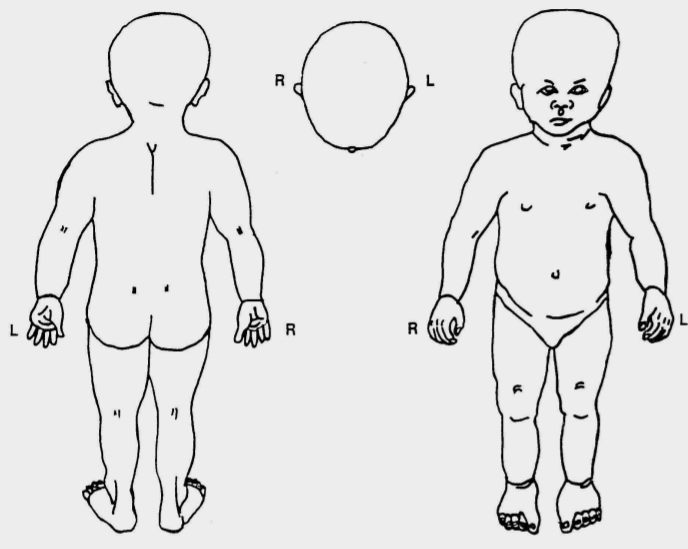 Parent/Carer signature:__________________________________________Staff signature: ________________________________________________DSL informed: Yes/NoName of childDate of injuryDate injury reportedReported byNature of injuryHow was the injury obtained? How was the injury obtained? Any treatment or medical advice soughtAny treatment or medical advice soughtAny ongoing care requestedAny ongoing care requested